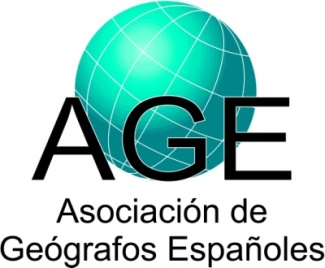 Enviar esta ficha a Fermina Rojo Pérez (email: fermina.rojo@csic.es)1 Análisis Geográfico Regional; Geografía Física; Geografía Humana; Geografía General; Otra: especificar).2 Incluir tanto investigadores como becarios y contratados.3 Tipo: Local; Regional; Nacional; Europea; Otra nacional o internacional: especificar.Datos sobre proyectos de investigaciónDatos sobre proyectos de investigaciónDatos sobre proyectos de investigaciónIP (Investigador Principal) y Filiación:Apellidos, Nombre:Universidad y Facultad, o Institución:UNIVERSIDAD AUTONOMA DE MADRIDDepartamento:DPTO. GEOGRAFIAGrupo de Investigación:Área de Adscripción1:Dirección Postal:Teléfono:URL de la web:Email:Participantes y filiación2: Apellidos, Nombre:Departamento:Título del proyecto:PAISAJES PATRIMONIALES DE LA ESPAÑA INTERIOR CENTRO-MERIDIONALPAISAJES PATRIMONIALES DE LA ESPAÑA INTERIOR CENTRO-MERIDIONALDetallar nombre y tipo de entidad financiadora3:Programa y subprograma:Referencia:CSO2012-39564-C07-03CSO2012-39564-C07-03Fecha de inicio (dd/mes/aaaa):1-ene-20131-ene-2013Fecha de finalización (dd/mes/aaaa):16-mar-203116-mar-2031Concedido (€):37.90837.908Resumen del proyecto:Palabras clave:PAISAJE\PATRIMONIO\ESPAÑA\PATRIMONIO TERRITORIALPAISAJE\PATRIMONIO\ESPAÑA\PATRIMONIO TERRITORIALURL de la web del proyecto: